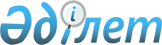 О сроках обеспечения государственными органами оказания входящих в их компетенцию электронных государственных услуг
					
			Утративший силу
			
			
		
					Постановление Правительства Республики Казахстан от 19 октября 2010 года № 1080. Утратило силу постановлением Правительства Республики Казахстан от 23 сентября 2013 года № 991

      Сноска. Утратило силу постановлением Правительства РК от 23.09.2013 № 991.      В соответствии с подпунктом 18) статьи 5 Закона Республики Казахстан от 11 января 2007 года "Об информатизации" Правительство Республики Казахстан ПОСТАНОВЛЯЕТ:



      1. Установить сроки обеспечения государственными органами оказания входящих в их компетенцию электронных государственных услуг согласно приложению к настоящему постановлению.



      2. Центральным и местным исполнительным органам, а также государственным органам, непосредственно подчиненным и подотчетным Президенту Республики Казахстан обеспечить реализацию входящих в их компетенцию государственных услуг в электронном виде согласно приложению к настоящему постановлению.



      3. Настоящее постановление вводится в действие со дня подписания.      Пpeмьеp-Mинистр

      Республики Казахстан                       К. Масимов

Приложение к        

постановлению Правительства  

Республики Казахстан    

от 19 октября 2010 года № 1080

       Сроки обеспечения государственными органами оказания

   входящих в их компетенцию электронных государственных услуг      Сноска. Приложение в редакции постановления Правительства РК от 27.09.2012 № 1244 (вводится в действие по истечении десяти календарных дней со дня первого официального опубликования); с изменениями, внесенными постановлением Правительства РК от 10.06.2013 № 591 (вводится в действие по истечении десяти календарных дней со дня первого официального опубликования).

Примечание: расшифровка аббревиатур:MИО – местный исполнительный орган

МВД – Министерство внутренних дел Республики Казахстан

МО – Министерство обороны Республики Казахстан

МФ – Министерство финансов Республики Казахстан

МСХ – Министерство сельского хозяйства Республики Казахстан

МТСЗН – Министерство труда и социальной защиты населения Республики Казахстан

MOН – Министерство образования и науки Республики Казахстан

МТК – Министерство транспорта и коммуникаций Республики Казахстан

МЗ – Министерство здравоохранения Республики Казахстан

КГСЭН МЗ – Комитет государственного санитарно-эпидемиологического надзора Министерства здравоохранения Республики Казахстан

MЮ – Министерство юстиции Республики Казахстан

МИНТ – Министерство индустрии и новых технологий Республики Казахстан

МКИ – Министерство культуры и информации Республики Казахстан

МООС – Министерство охраны окружающей среды Республики Казахстан

МЧС – Министерство по чрезвычайным ситуациям Республики Казахстан

МНГ – Министерство нефти и газа Республики Казахстан

МЭРТ – Министерство экономического развития и торговли Республики Казахстан

НКА – Национальное космическое агентство Республики Казахстан

НБ – Национальный Банк Республики Казахстан

ГП – Генеральная прокуратура Республики Казахстан

КПССУ ГП – Комитет по правовой статистике и специальным учетам Генеральной прокуратуры Республики Казахстан

АС – Агентство Республики Казахстан по статистике

АУЗР – Агентство Республики Казахстан по управлению земельными ресурсами

АДСЖКХ – Агентство Республики Казахстан по делам строительства и жилищно-коммунального хозяйства

АДСФК – Агентство Республики Казахстан по делам спорта и физической культуры

АРЕМ – Агентство Республики Казахстан по регулированию естественных монополий

АДГС – Агентство по делам государственной службы

ААЭ – Агентство Республики Казахстан по атомной энергии

ДККМФД МЗ – Департамент комитета контроля медицинской и фармацевтической деятельности Министерства здравоохранения Республики Казахстан

РГП «ГосНПЦзем» – Республиканское государственное предприятие на праве хозяйственного ведения «Государственный научно-производственный центр земельных ресурсов и землеустройства»
					© 2012. РГП на ПХВ «Институт законодательства и правовой информации Республики Казахстан» Министерства юстиции Республики Казахстан
				№

п/пНаименование услугиПолучатели государ-

ственных услугЦентраль-

ный государ-

ственный орган, обеспе-

чивающий разработку стандарта государ-

ственной услугиГосударственный орган,

подведомственная

организация, иные

физические и

юридические лица,

оказывающие государ-

ственную услугуСрок реали-

зации (год)1234561Выдача адресных справок с места жительстваФизические и юридические лицаМВДМВД20112Регистрация граждан Республики Казахстан по месту жительства*Физические лицаМВДМВД20123Снятие с регистрационного учета граждан Республики Казахстан по месту жительства*Физические лицаМВДМВД20124Выдача паспортов, удостоверений личности гражданам Республики Казахстан*Физические лицаМВДМВД20125Регистрация иностранцев и лиц без гражданства, временно пребывающих в Республике Казахстан*Физические лицаМВДМВД20126Выдача гражданам водительских удостоверений, за исключением выдаваемых Министерством сельского хозяйства*Физические лицаМВДМВД20127Регистрация, перерегистрация автотранспортных средств и выдача регистрационных номерных знаков, за исключением транспортных средств, регистрируемых Министерством сельского хозяйстваФизические и юридические лицаМВДМВД20128Выдача лицензии, переоформление, выдача дубликатов лицензии на право занятия охранной деятельностьюЮридические лицаМВДТерриториальные подразделения МВД20129Оформление приглашений в Республику Казахстан по частным и служебным деламФизические и юридические лицаМВДМВД2012-201310Регистрация лиц, управляющих транспортными средствами по доверенности, за исключением регистрации, осуществляемой Министерством сельского хозяйстваФизические лицаМВДМВД201311Выдача повторных свидетельств или справок о регистрации актов гражданского состоянияФизические лицаМЮТерриториальные органы юстиции 201012Выдача справки о зарегистрированных правах (обременениях) на недвижимое имущество и его технических характеристиках*Физические и юридические лицаМЮТерриториальные органы юстиции201013Выдача справки об отсутствии (наличии) недвижимого имущества*Физические и юридические лицаМЮТерриториальные органы юстиции201014Регистрация заключения брака, в том числе внесение изменений, дополнений и исправлений в записи актов гражданского состоянияФизические лицаМЮТерриториальные органы юстиции201115Регистрация рождения, в том числе внесение изменений, дополнений и исправлений в записи актов гражданского состояния*Физические лицаМЮТерриториальные органы юстиции201216Регистрация расторжения брака, в том числе внесение изменений, дополнений и исправлений в записи актов гражданского состоянияФизические и юридические лицаМЮТерриториальные органы юстиции201217Регистрация перемены имени, фамилии и отчества, в том числе внесение изменений, дополнений и исправлений в записи актов гражданского состоянияФизические лицаМЮТерриториальные органы юстиции201218Выдача лицензии, переоформление, выдача дубликатов лицензии на осуществление судебно-экспертной деятельностиФизические лицаМЮМЮ201219Государственная регистрация (перерегистрация) юридических лиц, учетная регистрация (перерегистрация) их филиалов и представительств*Юридические лицаМЮМЮ, территориальные органы юстиции201220Проведение квалификационного экзамена и выдача лицензии, переоформление, выдача дубликатов лицензии на право осуществления деятельности по оценке имущества (за исключением объектов интеллектуальной собственности, стоимости нематериальных активов)Физические и юридические лицаМЮКомитет регистрационной службы и оказания правовой помощи МЮ201221Проведение квалификационного экзамена и выдача лицензии, переоформление, выдача дубликатов лицензии на право осуществления деятельности по оценке интеллектуальной собственности, стоимости нематериальных активовФизические и юридические лицаМЮКомитет регистрационной службы и оказания правовой помощи МЮ201222Проведение аттестации и выдача лицензии, переоформление, выдача дубликатов лицензии на занятие нотариальной деятельностьюФизические лицаМЮКомитет регистрационной службы и оказания правовой помощи МЮ, территориальные органы юстиции201223Проведение аттестации и выдача лицензии, переоформление, выдача дубликатов лицензии на занятие адвокатской деятельностьюФизические лицаМЮКомитет регистрационной службы и оказания правовой помощи МЮ, территориальные органы юстиции201224Выдача лицензии, переоформление, выдача дубликатов лицензии на право занятия деятельностью частного судебного исполнителяФизические лицаМЮКомитет по исполнению судебных актов МЮ201225Выдача справок о зарегистрированных и прекращенных правах на недвижимое имуществоФизические и юридические лицаМЮТерриториальные органы юстиции201226Восстановление записей актов гражданского состоянияФизические лицаМЮТерриториальные органы юстиции201327Государственная регистрация и аттестация патентных поверенныхФизические лицаМЮМЮ201328Регистрация внесенных изменений и дополнений в учредительные документы юридических лиц, филиалов и представительствЮридические лицаМЮМЮ, территориальные органы юстиции201329Государственная регистрация прекращения деятельности юридического лица, снятие с учетной регистрации филиала и представительства*Юридические лицаМЮМЮ, территориальные органы юстиции201330Регистрация залога движимого имущества, не подлежащего обязательной государственной регистрации, и выдача дубликата свидетельства о регистрации залога движимого имущества, не подлежащего обязательной государственной регистрации*Физические и юридические лицаМЮРГКП «Центр по недвижимости» и его филиалы201331Выдача справки из Государственной базы данных «Юридические лица»Физические и юридические лицаМЮМЮ201332Государственная регистрация прав (обременении) на недвижимое имущество*Физические и юридические лицаМЮТерриториальные органы юстиции2013-201433Выдача технического паспорта объектов недвижимостиФизические и юридические лицаМЮРГКП «Центр по недвижимости» областей и гг.Астаны и Алматы и его филиалы2013-201434Выдача копий документов регистрационного дела, заверенных регистрирующим отделом, включая план (схемы) объектов недвижимостиФизические и юридические лицаМЮТерриториальные органы юстиции2013-201435Выдача справки по залогу движимого имущества, не подлежащего обязательной государственной регистрацииФизические и юридические лицаМЮРГКП «Центр по недвижимости» областей и гг. Астаны и Алматы и его филиалы2013-201436Прием и снятие с воинского учета офицеров запасаФизические лицаМОМО201337Прием и снятие с воинского учета солдат, сержантов запасаФизические лицаМОМО201338Прием и снятие с воинского учета призывниковФизические лицаМОМО201339Постановка на учет средств массовой информацииФизические и юридические лицаМКИКомитет информации и архивов МКИ201140Апостилирование архивных справок и копий архивных документов, исходящих из государственных архивов Республики Казахстан и направляемых за рубежФизические и юридические лицаМКИКомитет информации и архивов МКИ201141Учет иностранных периодических печатных изданий, распространяемых на территории области, города республиканского значения, столицыФизические и юридические лицаМКИУправления внутренней политики областей, гг. Астаны и Алматы201142Выдача архивных справокФизические и юридические лицаМКИКомитет информации и архивов МКИ, МИО, ГУ «Национальный архив Республики Казахстан», центральные государственные архивы, государственные архивы областей, городов, районов и их филиалы201143Выдача лицензии, переоформление, выдача дубликатов лицензии на деятельность по осуществлению археологических и (или) научно-реставрационных работ на памятниках истории и культурыФизические и юридические лицаМКИКомитет по культуре МКИ201244Выдача разрешения на временный вывоз и ввоз культурных ценностейФизические и юридические лицаМКИКомитет по культуре МКИ201245Выдача прокатного удостоверения на фильмФизические и юридические лицаМКИКомитет по культуре МКИ201246Выдача заключения о наличии культурной ценности у вывозимого и ввозимого предметаФизические и юридические лицаМКИМестные исполнительные органы201347Регистрация договора залога железнодорожного подвижного составаФизические и юридические лицаМТКТерриториальные подразделения Комитета транспортного контроля МТК201248Регистрация железнодорожного подвижного составаФизические и юридические лицаМТКТерриториальные подразделения Комитета транспортного контроля МТК201249Выдача удостоверения допуска к осуществлению международных автомобильных перевозок и карточки допускаФизические и юридические лицаМТКТерриториальные подразделения Комитета транспортного контроля МТК201250Выдача разрешения на размещение наружной (визуальной) рекламы в полосе отвода автомобильных дорог общего пользования международного и республиканского значенияФизические и юридические лицаМТКОбластные департаменты Комитета автомобильных дорог МТК201251Выдача разрешения на размещение наружной (визуальной) рекламы в полосе отвода автомобильных дорог общего пользования областного и районного значения, а так же в населенных пунктахФизические и юридические лицаМТКУправления пассажирского транспорта и автомобильных дорог областей и гг. Астаны, Алматы, отделы жилищно-коммунального хозяйства, пассажирского транспорта и автомобильных дорог районов, городов областного значения, отделы архитектуры и градостроительства районов (городов областного значения)201252Исключена постановлением Правительства РК от 10.06.2013 № 591 (вводится в действие по истечении десяти календарных дней со дня первого официального опубликования).Исключена постановлением Правительства РК от 10.06.2013 № 591 (вводится в действие по истечении десяти календарных дней со дня первого официального опубликования).Исключена постановлением Правительства РК от 10.06.2013 № 591 (вводится в действие по истечении десяти календарных дней со дня первого официального опубликования).Исключена постановлением Правительства РК от 10.06.2013 № 591 (вводится в действие по истечении десяти календарных дней со дня первого официального опубликования).Исключена постановлением Правительства РК от 10.06.2013 № 591 (вводится в действие по истечении десяти календарных дней со дня первого официального опубликования).53Выдача разрешения на проезд по территории иностранного государства перевозчикам Республики Казахстан в соответствии с международными договорами, ратифицированными Республикой КазахстанФизические и юридические лицаМТККомитет транспортного контроля и территориальные подразделения Комитета транспортного контроля МТК201254Выдача специального разрешения на проезд тяжеловесных и крупногабаритных транспортных средств (включая иностранные) по территории Республики КазахстанФизические и юридические лицаМТКТерриториальные подразделения Комитета транспортного контроля МТК201255Выдача свидетельства на право выполнения полетов (эксплуатант авиации общего назначения)Физические и юридические лицаМТККомитет гражданской авиации МТК201256Выдача специального сертификата летной годностиФизические и юридические лицаМТККомитет гражданской авиации МТК201257Выдача экспортного сертификата летной годностиФизические и юридические лицаМТККомитет гражданской авиации МТК201258Выдача лицензии, переоформление, выдача дубликатов лицензии на предоставление услуг в области связиФизические и юридические лицаМТККомитет связи и информатизации МТК201259Регистрация электронных информационных ресурсов и информационных систем в государственном регистре электронных информационных ресурсов и информационных системФизические и юридические лицаМТКРГП «Центр технического сопровождения и анализа в области телекоммуникаций»201260Депонирование информационных систем, программных продуктов, программных кодов и нормативно-технической документации в депозитарииЮридические лицаМТКРГП «Центр технического сопровождения и анализа в области телекоммуникаций»201261Выдача удостоверений на право управления маломерными судамиФизические лицаМТКТерриториальные подразделения Комитета транспортного контроля МТК2013 62Государственная регистрация речных судов и прав на них в Государственном судовом реестреФизические и юридические лицаМТКТерриториальные подразделения Комитета транспортного контроля МТК201363Государственная регистрация маломерных судовФизические и юридические лицаМТКТерриториальные подразделения Комитета транспортного контроля МТК2013 64Регистрация радиоэлектронных средств и высокочастотных устройствФизические и юридические лицаМТКМТК201365Выдача электронных карточек к электронным (цифровым) тахографамФизические и юридические лицаМТКТерриториальные органы Комитета транспортного контроля МТК201366Выдача международного сертификата технического осмотраФизические и юридические лицаМТКТерриториальные подразделения Комитета транспортного контроля МТК201367Утверждение курсов по подготовке водителей автотранспортных средств, осуществляющих перевозки опасных грузов в международном и внутриреспубликанском сообщенияхФизические и юридические лицаМТКДепартамент автомобильного транспорта МТК201368Включение в реестр центров технического осмотраФизические и юридические лицаМТКТерриториальные органы Комитета транспортного контроля МТК201369Выдача бланков свидетельств о прохождении обязательного технического осмотра механических транспортных средств и прицепов к ним центрам технического осмотраФизические и юридические лицаМТКТерриториальные органы Комитета транспортного контроля МТК201370Выдача свидетельства о минимальном составе экипажей судовФизические и юридические лицаМТКТерриториальные подразделения Комитета транспортного контроля МТК201371Выдача разрешения на пересечения автомобильных дорог международного и республиканского значения каналами, линиями связи и электропередачи, нефтепроводами, газопроводами, водопроводами и железными дорогами и другими инженерными сетями и коммуникациямиФизические и юридические лицаМТКОбластные департаменты Комитета автомобильных дорог МТК201372Исключена постановлением Правительства РК от 10.06.2013 № 591 (вводится в действие по истечении десяти календарных дней со дня первого официального опубликования).Исключена постановлением Правительства РК от 10.06.2013 № 591 (вводится в действие по истечении десяти календарных дней со дня первого официального опубликования).Исключена постановлением Правительства РК от 10.06.2013 № 591 (вводится в действие по истечении десяти календарных дней со дня первого официального опубликования).Исключена постановлением Правительства РК от 10.06.2013 № 591 (вводится в действие по истечении десяти календарных дней со дня первого официального опубликования).Исключена постановлением Правительства РК от 10.06.2013 № 591 (вводится в действие по истечении десяти календарных дней со дня первого официального опубликования).73Исключена постановлением Правительства РК от 10.06.2013 № 591 (вводится в действие по истечении десяти календарных дней со дня первого официального опубликования).Исключена постановлением Правительства РК от 10.06.2013 № 591 (вводится в действие по истечении десяти календарных дней со дня первого официального опубликования).Исключена постановлением Правительства РК от 10.06.2013 № 591 (вводится в действие по истечении десяти календарных дней со дня первого официального опубликования).Исключена постановлением Правительства РК от 10.06.2013 № 591 (вводится в действие по истечении десяти календарных дней со дня первого официального опубликования).Исключена постановлением Правительства РК от 10.06.2013 № 591 (вводится в действие по истечении десяти календарных дней со дня первого официального опубликования).74Исключена постановлением Правительства РК от 10.06.2013 № 591 (вводится в действие по истечении десяти календарных дней со дня первого официального опубликования).Исключена постановлением Правительства РК от 10.06.2013 № 591 (вводится в действие по истечении десяти календарных дней со дня первого официального опубликования).Исключена постановлением Правительства РК от 10.06.2013 № 591 (вводится в действие по истечении десяти календарных дней со дня первого официального опубликования).Исключена постановлением Правительства РК от 10.06.2013 № 591 (вводится в действие по истечении десяти календарных дней со дня первого официального опубликования).Исключена постановлением Правительства РК от 10.06.2013 № 591 (вводится в действие по истечении десяти календарных дней со дня первого официального опубликования).75Выдача разрешения на устройство съездов с автомобильных дорог международного и республиканского значения и площадок для погрузки и разгрузки грузовФизические и юридические лицаМТКОбластные департаменты Комитета автомобильных дорог МТК201376Исключена постановлением Правительства РК от 10.06.2013 № 591 (вводится в действие по истечении десяти календарных дней со дня первого официального опубликования).Исключена постановлением Правительства РК от 10.06.2013 № 591 (вводится в действие по истечении десяти календарных дней со дня первого официального опубликования).Исключена постановлением Правительства РК от 10.06.2013 № 591 (вводится в действие по истечении десяти календарных дней со дня первого официального опубликования).Исключена постановлением Правительства РК от 10.06.2013 № 591 (вводится в действие по истечении десяти календарных дней со дня первого официального опубликования).Исключена постановлением Правительства РК от 10.06.2013 № 591 (вводится в действие по истечении десяти календарных дней со дня первого официального опубликования).77Выдача разрешения на выполнение нерегулярных полетовФизические и юридические лицаМТККомитет гражданской авиации МТК201378Выдача свидетельств о государственной регистрации гражданских воздушных судов Республики КазахстанФизические и юридические лицаМТККомитет гражданской авиации МТК201379Выдача сертификата летной годности воздушного судна сверхлегкой авиацииФизические и юридические лицаМТККомитет гражданской авиации МТК201380Выдача сертификата по обеспечению горюче-смазочными материалами гражданских воздушных судовФизические и юридические лицаМТККомитет гражданской авиации МТК201381Выдача свидетельства на выполнение авиационных работФизические и юридические лицаМТККомитет гражданской авиации МТК201382Выдача свидетельства о регистрации иностранных перевозчиков, осуществляющих свою деятельность на территории Республики КазахстанФизические и юридические лицаМТККомитет гражданской авиации МТК201383Выдача сертификата организации по техническому обслуживанию и ремонту авиационной техники гражданской авиацииФизические и юридические лицаМТККомитет гражданской авиации МТК201384Выдача сертификата воздушного судна по шумуФизические и юридические лицаМТККомитет гражданской авиации МТК201385Выдача сертификата годности аэродрома (вертодрома)Физические и юридические лицаМТККомитет гражданской авиации МТК201386Выдача разрешения на использование радиопередающей аппаратурыФизические и юридические лицаМТККомитет гражданской авиации МТК201387Распределение ресурса нумерации и выделение номеров, а также их изъятиеФизические и юридические лицаМТККомитет связи и информатизации МТК201388Выдача разрешения на использование радиочастотного спектра Республики КазахстанФизические и юридические лицаМТККомитет связи и информатизации МТК201389Выдача и отзыв регистрационного свидетельства Национального удостоверяющего центра Республики КазахстанФизические и юридические лицаМТКРГП «Центр технического сопровождения и анализа в области телекоммуникаций»201390Государственная регистрация речных судов в реестре арендованных иностранных судовФизические и юридические лицаМТКТерриториальные подразделения Комитета транспортного контроля МТК201491Дипломирование лиц командного состава и других членов экипажей судовФизические лицаМТКТерриториальные подразделения Комитета транспортного контроля МТК201492Государственная регистрация ипотеки суднаФизические и юридические лицаМТКТерриториальные подразделения Комитета транспортного контроля МТК201493Государственная регистрация ипотеки маломерного суднаФизические и юридические лицаМТКТерриториальные подразделения Комитета транспортного контроля МТК201494Исключена постановлением Правительства РК от 10.06.2013 № 591 (вводится в действие по истечении десяти календарных дней со дня первого официального опубликования).Исключена постановлением Правительства РК от 10.06.2013 № 591 (вводится в действие по истечении десяти календарных дней со дня первого официального опубликования).Исключена постановлением Правительства РК от 10.06.2013 № 591 (вводится в действие по истечении десяти календарных дней со дня первого официального опубликования).Исключена постановлением Правительства РК от 10.06.2013 № 591 (вводится в действие по истечении десяти календарных дней со дня первого официального опубликования).Исключена постановлением Правительства РК от 10.06.2013 № 591 (вводится в действие по истечении десяти календарных дней со дня первого официального опубликования).95Выдача свидетельств авиационному персоналуФизические и юридические лицаМТККомитет гражданской авиации МТК201496Выдача сертификата эксплуатантаФизические и юридические лицаМТККомитет гражданской авиации МТК201497Выдача сертификата авиационного учебного центра гражданской авиацииФизические и юридические лицаМТККомитет гражданской авиации МТК201498Выдача сертификата по организации досмотра службой авиационной безопасности аэропортаФизические и юридические лицаМТККомитет гражданской авиации МТК201499Постановка на очередь детей дошкольного возраста (до 7 лет) для направления в детские дошкольные организации*Физические лицаМОНОтделы образования районов и городов областного значения, аппараты акима поселка, аула (села), аульного (сельского) округа2011100Выдача лицензии, переоформление, выдача дубликатов лицензии на предоставление высшего, послевузовского образованияЮридические лицаМОНКомитет по контролю в сфере образования и науки МОН2012101Выдача лицензии, переоформление, выдача дубликатов лицензии организациям образования, предоставляющим духовное образованиеЮридические лицаМОНКомитет по контролю в сфере образования и науки МОН 2012102Выдача лицензии, переоформление, выдача дубликатов лицензии на образовательную деятельность по программам технического и профессионального образованияЮридические лицаМОНТерриториальные департаменты Комитета по контролю в сфере образования и науки МОН2012103Выдача лицензии, переоформление, выдача дубликатов лицензии на образовательную деятельность по программам начального основного среднего, общего среднего образованияЮридические лицаМОНТерриториальные департаменты Комитета по контролю в сфере образования и науки МОН2012104Выдача лицензии, переоформление, выдача дубликатов лицензии на ведение образовательной деятельности организациям образования, финансируемым за счет средств республиканского бюджетаЮридические лицаМОНКомитет по контролю в сфере образования и науки МОН2012105Оформление документов на социальное обеспечение сирот, детей, оставшихся без попечения родителейФизические лицаМОНУправления образования гг. Астаны и Алматы, отделы образования районов и городов областного значения2013106Прием документов и зачисление в высшие учебные заведения для обучения по образовательным программам высшего профессионального образования*Физические лицаМОНВысшие учебные заведения2013107Прием документов и зачисление в общеобразовательные школы, школы-интернаты независимо от форм собственности и ведомственной подчиненности для обучения по общеобразовательным программам общего среднего образования*Физические лицаМОНОбщеобразовательные школы, школы-интернаты2013108Прием документов для предоставления бесплатного питания отдельным категориям обучающихся и воспитанников в общеобразовательных школах *Физические лицаМОНМестные исполнительные органы районов (городов областного значения)2013109Прием документов и участие в оценке знания казахского языка (КАЗТЕСТ)Физические лицаМОНРГП «Национальный центр тестирования»2014110Выдача дубликатов документов об образованииФизические лицаМОНОрганизации среднего, технического и профессионального образования2014111Апостилирование официальных документов, исходящих из органов образования, науки и учебных заведений Республики КазахстанФизические лицаМОНУправление аналитической работы и мониторинга Комитета по контролю в сфере образования и науки МОН2014112Выдача разрешения на обучение в форме экстерната в организациях образования, дающих высшее образованиеФизические лицаМОНВысшие учебные заведения2015113Выдача разрешений на обучение в форме экстерната в организациях основного среднего, общего среднего образованияФизические лицаМОНОбщеобразовательные школы, управления образования гг. Астаны, Алматы и областей, отделы образования районов и городов областного значения2015114Выдача лицензии, переоформление, выдача дубликатов лицензии на осуществление деятельности по выполнению работ, связанных с этапами жизненного цикла объектов использования атомной энергииЮридические лицаААЭАгентство РК по атомной энергии2012115Выдача лицензии, переоформление, выдача дубликатов лицензии на осуществление деятельности по обращению с ядерными материаламиЮридические лицаААЭАгентство РК по атомной энергии2012116Выдача лицензии, переоформление, выдача дубликатов лицензии на осуществление деятельности по обращению с радиоактивными веществами, приборами и установками, содержащими радиоактивные веществаЮридические лицаААЭАгентство РК по атомной энергии2012117Выдача лицензии, переоформление, выдача дубликатов лицензии на осуществление деятельности по обращению с приборами и установками, генерирующими ионизирующее излучениеФизические и юридические лицаААЭАгентство РК по атомной энергии2012118Выдача лицензии, переоформление, выдача дубликатов лицензии на осуществление деятельности по предоставлению услуг в области использования атомной энергииФизические и юридические лицаААЭАгентство РК по атомной энергии2012119Выдача лицензии, переоформление, выдача дубликатов лицензии на осуществление деятельности по обращению с радиоактивными отходамиФизические и юридические лицаААЭАгентство РК по атомной энергии2012120Выдача лицензии, переоформление, выдача дубликатов лицензии на осуществление деятельности по транспортировке, включая транзитную, ядерных материалов, радиоактивных веществ, радиоизотопных источников ионизирующего излучения, радиоактивных отходов в пределах территории Республики КазахстанФизические и юридические лицаААЭАгентство РК по атомной энергии2012121Выдача лицензии, переоформление, выдача дубликатов лицензии на осуществление деятельности на территориях бывших испытательных ядерных полигонов и других территориях, загрязненных в результате проведенных ядерных испытанийФизические и юридические лицаААЭАгентство РК по атомной энергии2012122Выдача лицензии, переоформление, выдача дубликатов лицензии на осуществление деятельности по физической защите ядерных установок и ядерных материаловФизические и юридические лицаААЭАгентство РК по атомной энергии2012123Выдача лицензии, переоформление, выдача дубликатов лицензии на осуществление деятельности по специальной подготовке персонала, ответственного за обеспечение ядерной и радиационной безопасностиФизические и юридические лицаААЭАгентство РК по атомной энергии2012124Выдача гарантийного обязательства (сертификата конечного пользователя)Физические и юридические лицаМИНТКомитет промышленности МИНТ2012125Выдача заключения об отнесении товаров, технологий, работ, услуг, информации к продукции, подлежащей экспортному контролюФизические и юридические лицаМИНТКомитет промышленности МИНТ2012126Выдача аттестата эксперта-аудитора в области технического регулирования (по подтверждению соответствия, определению страны происхождения товара, аккредитации)Физические лицаМИНТКомитет технического регулирования и метрологии МИНТ2012127Выдача лицензии, переоформление, выдача дубликатов лицензии для изготовления Государственного флага Республики Казахстан и Государственного герба Республики КазахстанФизические и юридические лицаМИНТКомитет технического регулирования и метрологии МИНТ2012128Выдача лицензии, переоформление, выдача дубликатов лицензии на осуществление деятельности по проектированию (технологическое) и (или) эксплуатация (разведка, добыча полезных ископаемых) горных, химических производствФизические и юридические лицаМИНТКомитет промышленности МИНТ2012129Выдача лицензии, переоформление, выдача дубликатов лицензии на осуществление деятельности по проектированию, изготовлению, монтажу, ремонт химического, бурового, геологоразведочного, горношахтного, металлургического, энергетического оборудования, взрывозащищенного электротехнического оборудования, подъемных сооружений, а также котлов с рабочим давлением выше 0,7 кг/см2 и температурой теплоносителя выше 1150С, сосудов и трубопроводов, работающих под давлением выше 0,7 кг/см в горнорудной отрасли (за исключением проектирования, изготовления, монтажа, ремонта оборудования, используемого в едином технологическом процессе)Физические и юридические лицаМИНТКомитет промышленности МИНТ2012130Выдача лицензии, переоформление, выдача дубликатов лицензии на осуществление деятельности по производству, переработке, приобретению, хранению, реализации, использованию, уничтожению ядовФизические и юридические лицаМИНТКомитет промышленности МИНТ 2012131Выдача лицензии, переоформление, выдача дубликатов лицензии на осуществление деятельности по разработке, производству, ремонту, приобретению и реализации боеприпасов, вооружения и военной техники, запасных частей, комплектующих изделий и приборов к ним, а также специальных материалов и оборудования для их производства, включая монтаж, наладку, использование, хранение, ремонт и сервисное обслуживаниеФизические и юридические лицаМИНТКомитет промышленности МИНТ 2012132Выдача лицензии, переоформление, выдача дубликатов лицензии на осуществление деятельности по разработке, производству, приобретению и реализации взрывчатых и пиротехнических веществ и изделий с их применениемФизические и юридические лицаМИНТКомитет промышленности МИНТ2012133Выдача лицензии, переоформление, выдача дубликатов лицензии на осуществление деятельности по ликвидации (уничтожению, утилизации, захоронению) и переработке высвобождаемых боеприпасов, вооружений, военной техники, специальных средствФизические и юридические лицаМИНТ Комитет промышленности МИНТ2012134Выдача лицензии, переоформление, выдача дубликатов лицензии на осуществление деятельности по разработке, производству, ремонту, торговле, приобретению боевого ручного стрелкового оружия и патронов к немуФизические и юридические лицаМИНТКомитет промышленности МИНТ2012135Выдача лицензии, переоформление, выдача дубликатов лицензии на экспорт и импорт товаров, в том числе продукции, подлежащей экспортному контролюФизические и юридические лицаМИНТКомитет промышленности МИНТ 2012136Выдача лицензии, переоформление, выдача дубликатов лицензии на осуществление деятельности по переработке минерального сырьяФизические и юридические лицаМИНТКомитет промышленности МИНТ2012137Выдача разрешения на переработку продукции вне территории Республики КазахстанФизические и юридические лицаМИНТКомитет промышленности МИНТ2012138Регистрация и учет химической продукцииФизические и юридические лицаМИНТКомитет промышленности МИНТ2012139Выдача лицензии, переоформление, выдача дубликатов лицензии на деятельность по сбору (заготовке), хранению, переработке и реализации лома и отходов «цветных и черных металлов»Юридические лицаМИНТУправления предпринимательства и промышленности, управления энергетики и коммунального хозяйства областей2012140Выдача разрешения на подключение к электрическим сетям электроустановок потребителей с установленной мощностью свыше 100 кВтФизические и юридические лицаМИНТТерриториальные подразделения Комитета государственного энергетического надзора и контроля МИНТ2012141Выдача лицензии, переоформление, выдача дубликатов лицензии на туристскую операторскую деятельность (туроператорская деятельность)Физические и юридические лицаМИНТКомитет индустрии и туризма МИНТ2012142Выдача разрешения на транзит продукции, подлежащей экспортному контролюФизические и юридические лицаМИНТКомитет промышленности МИНТ2013143Выдача сертификата о присвоении квалификации эксперта-аудитора в области обеспечения единства измеренийФизические лицаМИНТКомитет технического регулирования и метрологии МИНТ2013144Выдача сертификата утверждения типа средств измеренийФизические и юридические лицаМИНТКомитет технического регулирования и метрологии МИНТ2013145Регистрация договора залога права недропользования на разведку, добычу общераспространенных полезных ископаемыхФизические и юридические лицаМИНТМестные исполнительные органы областей2013146Выдача разрешения на использование ликвидационного фонда по контрактам на недропользование, за исключением контрактов на углеводородное сырье и общераспространенных полезных ископаемыхФизические и юридические лицаМИНТМИНТ2013147Регистрация иностранных и международных организаций, выдающих документы в сфере подтверждения соответствия иностранного образцаЮридические лицаМИНТКомитет по техническому регулированию и метрологии МИНТ2014148Регистрация договора залога права недропользования, за исключением контрактов на разведку, добычу и на совмещенную разведку и добычу углеводородного сырья и общераспространенных полезных ископаемыхФизические и юридические лицаМИНТМИНТ2014149Регистрация сервитутов на участки недр, предоставленных для проведения разведки, добычи или строительства и (или) эксплуатации подземных сооружений, не связанных с разведкой или добычей, в случаях, предусмотренных Законом Республики Казахстан «О недрах и недропользовании»Физические и юридические лицаМИНТМИНТ2014150Государственная регистрация пестицидов (ядохимикатов)Физические и юридические лицаМСХКомитет государственной инспекции в агропромышленном комплексе МСХ2012151Выдача регистрационного удостоверения на ветеринарные препараты с их государственной регистрацией (перерегистрацией)Физические и юридические лицаМСХКомитет ветеринарного контроля и надзора МСХ2012152Выдача регистрационного удостоверения на кормовые добавки с их государственной регистрацией (перерегистрацией)Физические и юридические лицаМСХКомитет ветеринарного контроля и надзора МСХ2012153Выдача разрешения на экспорт, импорт и транзит перемещаемых (перевозимых) объектов с учетом оценки эпизоотической ситуации на соответствующей территорииФизические и юридические лицаМСХКомитет ветеринарного контроля и надзора, территориальные инспекции Комитета ветеринарного контроля и надзора МСХ2012154Выдача действующего внутри Республики Казахстан и на экспорт ветеринарного сертификата на перемещаемые (перевозимые) объектыФизические и юридические лицаМСХТерриториальные инспекции Комитета ветеринарного контроля и надзора МСХ2012155Выдача карантинного сертификата на перемещение подкарантинной продукции на территории Республики КазахстанФизические и юридические лицаМСХТерриториальные инспекции Комитета государственной инспекции в агропромышленном комплексе МСХ2012156Выдача фитосанитарного сертификата на вывоз подкарантинной продукции за пределы Республики КазахстанФизические и юридические лицаМСХТерриториальные инспекции Комитета государственной инспекции в агропромышленном комплексе МСХ2012157Выдача ветеринарно-санитарного заключения на объекты государственного ветеринарно-санитарного контроляФизические и юридические лицаМСХТерриториальные инспекции Комитета ветеринарного контроля и надзора МСХ2012158Выдача разрешения административного органа в Республике Казахстан на ввоз в Республику Казахстан и вывоз за ее пределы видов животных и растений, их частей или дериватов, находящихся под угрозой исчезновенияФизические и юридические лицаМСХКомитет лесного и охотничьего хозяйства, Комитет рыбного хозяйства МСХ2012159Выдача акта экспертизы, выдаваемой ветеринарными лабораториямиФизические и юридические лицаМСХОбластные и районные филиалы РГП «Республиканская ветеринарная лаборатория»2012160Выдача лицензии, переоформление, выдача дубликатов лицензии на оказание услуг по складской деятельности с выдачей зерновых расписокЮридические лицаМСХМестные исполнительные органы областей2012161Выдача лицензии, переоформление, выдача дубликатов лицензии на оказание услуг по складской деятельности с выдачей хлопковых расписокФизические и юридические лицаМСХМестные исполнительные органы областей2012162Аттестация производителей оригинальных, элитных семян, семян первой, второй и третьей репродукций и реализаторов семянФизические и юридические лицаМСХМестные исполнительные органы областей (города республиканского значения, столицы)2012163Выдача лицензии, переоформление, выдача дубликатов лицензии на осуществление деятельности по производству (формуляции) пестицидов (ядохимикатов)Физические и юридические лицаМСХМестные исполнительные органы областей (города республиканского значения, столицы)2012164Выдача лицензии, переоформление, выдача дубликатов лицензии на осуществление деятельности по реализации пестицидов (ядохимикатов)Физические и юридические лицаМСХМестные исполнительные органы областей (города республиканского значения, столицы) 2012165Выдача лицензии, переоформление, выдача дубликатов лицензии на осуществление деятельности по применению пестицидов (ядохимикатов) аэрозольным и фумигационным способамиФизические и юридические лицаМСХМестные исполнительные органы областей (города республиканского значения, столицы)2012166Выдача лицензии, переоформление, выдача дубликатов лицензии для занятия деятельностью в области ветеринарииФизические и юридические лицаМСХКомитет ветеринарного контроля и надзора МСХ, местные исполнительные органы областей (города республиканского значения, столицы)2012167Выдача удостоверений на право управления тракторами и изготовленными на их базе самоходными шасси и механизмами, самоходными сельскохозяйственными, мелиоративными и дорожно-строительными машинами и механизмами, а также специальными машинами повышенной проходимостиФизические лицаМСХТерриториальные инспекции Комитета государственной инспекции в агропромышленном комплексе МСХ2013168Регистрация лиц, управляющих тракторами и изготовленными на их базе самоходными шасси и механизмами, самоходными сельскохозяйственными, мелиоративными и дорожно-строительными машинами и механизмами, а также специальными машинами повышенной проходимости по доверенностиФизические лицаМСХТерриториальные инспекции Комитета государственной инспекции в агропромышленном комплексе МСХ2013169Регистрация, перерегистрация тракторов и изготовленных на их базе самоходных шасси и механизмов, прицепов к ним, включая прицепы со смонтированным специальным оборудованием, самоходных сельскохозяйственных, мелиоративных и дорожно-строительных машин и механизмов, а также специальных машин повышенной проходимости с выдачей регистрационных номерных знаковФизические и юридические лицаМСХТерриториальные инспекции Комитета государственной инспекции в агропромышленном комплексе МСХ2013170Регистрация и выдача свидетельства о государственной регистрации залога тракторов и изготовленных на их базе самоходных шасси и механизмов, прицепов к ним, включая прицепы со смонтированным специальным оборудованием, самоходных, сельскохозяйственных, мелиоративных и дорожно-строительных машин и механизмов, а также специальных машин повышенной проходимостиФизические и юридические лицаМСХТерриториальные инспекции Комитета государственной инспекции в агропромышленном комплексе МСХ2013171Выдача экспортеру зерна подтверждения о соблюдении экспортером зерна обязательств по поставке зерна в государственные ресурсы зернаФизические и юридические лицаМСХКомитет государственной инспекции в агропромышленном комплексе МСХ2013172Согласование порядка признания племенного свидетельства или эквивалентного ему документа, выданного на импортированную племенную продукцию (материал) компетентными органами стран-экспортеровЮридические лицаМСХУполномоченный орган в области племенного животноводства, Комитет государственной инспекции в агропромышленном комплексе МСХ2013173Присвоение учетных номеров объектам производства, осуществляющим выращивание животных, заготовку (убой), хранение, переработку и реализацию животных, продукции и сырья животного происхождения, а также организациям по производству, хранению и реализации ветеринарных препаратов, кормов и кормовых добавокФизические и юридические лицаМСХТерриториальные инспекции Комитета ветеринарного контроля и надзора МСХ2013174Проведение ежегодного государственного технического осмотра тракторов и изготовленных на их базе самоходных шасси и механизмов, прицепов к ним, включая прицепы со смонтированным специальным оборудованием, самоходных сельскохозяйственных, мелиоративных и дорожно-строительных машин и механизмов, а также специальных машин повышенной проходимостиФизические и юридические лицаМСХТерриториальные инспекции Комитета государственной инспекции в агропромышленном комплексе МСХ2013175Выдачи справки об отсутствии (наличии) обременении тракторов и изготовленных на их базе самоходных шасси и механизмов, прицепов к ним, включая прицепы со смонтированным специальным оборудованием, самоходных сельскохозяйственных, мелиоративных и дорожно-строительных машин и механизмов, а также специальных машин повышенной проходимостиФизические и юридические лицаМСХТерриториальные инспекции Комитета государственной инспекции в агропромышленном комплексе МСХ2013176Выдача свидетельства о создании и государственном учете зоологических коллекцийФизические и юридические лицаМСХКомитет лесного и охотничьего хозяйства, Комитет рыбного хозяйства МСХ2013177Согласование пролета самолетов, вертолетов и иных летательных аппаратов над территорией массового обитания тюленей, диких копытных животных и колониальных птиц ниже одного километраФизические и юридические лицаМСХКомитета лесного и охотничьего хозяйства МСХ и Комитет рыбного хозяйства МСХ2013178Выдача разрешения на производство интродукции, интродукции и гибридизации, а также изъятие вновь акклиматизированных животных, за исключением редких и находящихся под угрозой исчезновения Физические и юридические лицаМСХКомитета лесного и охотничьего хозяйства и Комитет рыбного хозяйства МСХ2013179Выдача разрешения на пользование животным миромФизические и юридические лицаМСХКомитет лесного и охотничьего хозяйства МСХ и его территориальные подразделения2013180Распределение квот на изъятие объектов животного мира на основании утвержденных лимитов, за исключением квот для субъектов рыбного хозяйства на закрепленных рыбохозяйственных водоемах и (или) участках местного значенияФизические и юридические лицаМСХТерриториальные подразделения Комитета лесного и охотничьего хозяйства МСХ2013181Выдача удостоверения охотникаФизические лицаМСХТерриториальные подразделения Комитета лесного и охотничьего хозяйства МСХ 2013182Маркирование емкости с икрой осетровых видов рыб в Республике Казахстан для торговли на внутреннем и внешнем рынкахФизические и юридические лицаМСХКомитет рыбного хозяйства МСХ2013183Выдача разрешения на акклиматизацию и зарыбление водоемов Физические и юридические лицаМСХКомитета рыбного хозяйства МСХ2013184Государственная аттестация деятельности субъектов в области племенного животноводства с выдачей аттестатаФизические и юридические лицаМСХУполномоченный орган в области племенного животноводства, Комитет государственной инспекции в агропромышленном комплексе МСХ2013185Предоставление мер социальной поддержки специалистам здравоохранения, образования, социального обеспечения, культуры и спорта, прибывшим для работы и проживания в сельские населенные пунктыФизические лицаМСХУполномоченные органы в области развития сельских территорий местных исполнительных органов районов (городов областного значения)2014186Субсидирование систем управления производством сельскохозяйственной продукцииФизические и юридические лицаМСХМСХ 2014187Субсидирование ставки вознаграждения по кредитам, выдаваемым на поддержку сельского хозяйстваФизические и юридические лицаМСХМСХ2014188Государственное испытание сельскохозяйственных растений на хозяйственную полезностьФизические и юридические лицаМСХГосударственная комиссия по сортоиспытанию сельскохозяйственных культур2014189Выдача удостоверения качества хлопка-сырцаЮридические лицаМСХАО «КазАгрЭкс» (экспертная организация)2014190Выдача лесорубочного и лесного билетаФизические и юридические лицаМСХГосударственные лесовладельцы 2014191Согласование добычи объектов животного мира с применением ядохимикатов при истреблении мышевидных грызунов, а также в случаях эпизоотии бешенства и других болезней животныхФизические и юридические лицаМСХКомитета лесного и охотничьего хозяйства МСХ2014192Согласование распашки земель с поселениями животных, обитающих колониями, ближе двадцати метров от начала расположения их нор по периметру или же без их предварительного переселения в другое местоФизические и юридические лицаМСХКомитета лесного и охотничьего хозяйства МСХ2014193Согласование установки рыбозащитных устройств водозаборных сооруженийФизические и юридические лицаМСХКомитета рыбного хозяйства МСХ2014194Государственное испытание сельскохозяйственных растений на патентоспособностьФизические и юридические лицаМСХ, МЮКомитет по правам интеллектуальной собственности МЮ2014195Выдача справок о наличии личного подсобного хозяйстваФизические лицаМСХАппарат акима города районного значения, поселка, аула (села), аульного (сельского) округа, отделы сельского хозяйства городов областного значения2014196Принятие местными исполнительными органами области решения по закреплению охотничьих угодий за физическими и юридическими лицамиФизические и юридические лицаМСХТерриториальные подразделения Комитета лесного и охотничьего хозяйства МСХ2014197Выдача ветеринарной справкиФизические и юридические лицаМСХАппарат акима города районного значения, поселка, аула (села), аульного (сельского) округа2014198Аттестация апробаторов и семенных экспертов Физические лицаМСХМестные исполнительные органы областей (города республиканского значения, столицы)2014199Выдача ветеринарного паспорта на животноеФизические и юридические лицаМСХМестные исполнительные органы областей (города республиканского значения, столицы), районов (города областного значения), городов районного значения, поселков, аулов (сел), аульных (сельских) округов2014200Регистрационный учет налогоплательщика, осуществляющего отдельные виды деятельностиФизические и юридические лицаМФНалоговый комитет МФ2012201Регистрационный учет индивидуального предпринимателя, частного нотариуса, частного судебного исполнителя, адвоката*Физические лицаМФНалоговый комитет МФ2012202Регистрация лиц, имеющих право осуществлять деятельность реабилитационного и (или) конкурсного управляющих, и (или) администратора внешнего наблюдения, и снятие их с регистрацииФизические лицаМФКомитет по работе с несостоятельными должниками МФ2012203Подтверждение налогового резидентстваФизические и юридические лицаМФНалоговый комитет МФ2012204Приостановление представления налоговой отчетностиФизические и юридические лицаМФНалоговый комитет МФ2012205Продление срока представления налоговой отчетностиФизические и юридические лицаМФНалоговый комитет МФ2012206Отзыв налоговой отчетности Физические и юридические лицаМФНалоговый комитет МФ2012207Выдача лицензии, переоформление, выдача дубликатов лицензии на производство табачных изделийФизические и юридические лицаМФНалоговый комитет МФ2012208Выдача лицензии, переоформление, выдача дубликатов лицензии на производство этилового спиртаФизические и юридические лицаМФНалоговый комитет МФ2012209Выдача лицензии, переоформление, выдача дубликатов лицензии на производство алкогольной продукцииФизические и юридические лицаМФНалоговый комитет МФ2012210Выдача лицензии, переоформление, выдача дубликатов лицензии на осуществление аудиторской деятельностиЮридические лицаМФКомитет финансового контроля МФ2012211Присвоение статуса уполномоченного экономического оператораЮридические лицаМФКомитет таможенного контроля МФ2012212Включение в реестр таможенных представителейЮридические лицаМФКомитет таможенного контроля МФ2012-2013213Включение в реестр таможенных перевозчиковЮридические лицаМФКомитет таможенного контроля МФ2012-2013214Выдача свидетельства об аккредитации профессиональной организации бухгалтеровЮридические лицаМФКомитет финансового контроля МФ2013215Выдача свидетельства об аккредитации организации по профессиональной сертификации бухгалтеровЮридические лицаМФКомитет финансового контроля МФ 2013216Выдача свидетельства об аккредитации профессиональной аудиторской организацииЮридические лицаМФКомитет финансового контроля МФ2013217Выдача лицензии, переоформление, выдача дубликатов лицензии на импорт этилового спирта и алкогольной продукцииФизические и юридические лицаМФНалоговый комитет МФ2013218Выдача лицензии, переоформление, выдача дубли-катов лицензии на хранение и оптовую реализацию алкогольной продукции, за исключением деятельности по хранению и оптовой реализации алкогольной продукции на территории ее производстваФизические и юридические лицаМФНалоговый комитет МФ2013219Выдача лицензии, переоформление, выдача дубликатов лицензии на хранение и розничную реализацию алкогольной продукции, за исключением деятельности по хранению и розничной реализации алкогольной продукции на территории ее производстваФизические и юридические лицаМФНалоговый комитет МФ2013220Присвоение персонального идентификационного номера (ПИН-код) производителям (импортерам) отдельных видов нефтепродуктов, а также на товары производителей и импортеров некоторых видов подакцизной продукции и мазутаФизические и юридические лицаМФНалоговый комитет МФ2013221Выдача патента индивидуальным предпринимателям*Физические лицаМФНалоговый комитет МФ2013222Прием налоговых форм при экспорте (импорте) товаров в рамках таможенного союзаФизические и юридические лицаМФНалоговый комитет МФ2013223Постановка и снятие с учета контрольно-кассовых машин (ККМ)Физические и юридические лицаМФНалоговый комитет МФ2014224Выдача справки о наличии либо отсутствии судимостиФизические лицаГПКПССУ ГП 2012225Выдача лицензии, переоформление, выдача дубликатов лицензии на производство геодезических и картографических работФизические и юридические лицаАУЗРАУЗР2012226Предоставление информации о принадлежности земельного участкаФизические и юридические лицаАУЗРСпециализированные предприятия РГП «ГосНПЦзем»2012227Предоставление кадастровой информации на земельный участок*Физические и юридические лицаАУЗРСпециализированные предприятия РГП «ГосНПЦзем»2012228Предоставление информации об изготовлении идентификационного документа на земельный участокФизические и юридические лицаАУЗРСпециализированные предприятия РГП «ГосНПЦзем»2012229Предоставление информации о правоустанавливающем документе первичного предоставления права на земельный участокФизические и юридические лицаАУЗРСпециализированные предприятия РГП «ГосНПЦзем»2012230Выдача разрешения на использование земельного участка для изыскательских работФизические и юридические лицаАУЗРОбластные, районные (кроме районов в городах) исполнительные органы в области регулирования земельных отношений2012 231Оформление и выдача актов на право частной собственности на земельный участок*Физические и юридические лицаАУЗРУправления земельных отношений областей и гг.Астана и Алматы, отделы земельных отношений городов областного значения и специализированные предприятия РГП НПЦзем2013232Оформление и выдача актов на право постоянного землепользования*Юридические лицаАУЗРУправления земельных отношений областей и гг. Астаны и Алматы, отделы земельных отношений городов областного значения и специализированные предприятия РГП НПЦзем2013233Оформление и выдача актов на право временного возмездного (долгосрочного, краткосрочного) землепользования (аренды)Физические и юридические лицаАУЗРУправления земельных отношений областей и гг. Астаны и Алматы, отделы земельных отношений городов областного значения и специализированные предприятия РГП НПЦзем2013234Оформление и выдача актов на право временного безвозмездного землепользованияФизические и юридические лицаАУЗРУправления земельных отношений областей и гг. Астаны и Алматы, отделы земельных отношений городов областного значения и специализированные предприятия РГП НПЦзем2013235Выдача решения на изменение целевого назначения земельного участкаФизические и юридические лицаАУЗРОбластные, районные (кроме районов в городах) исполнительные органы в области регулирования земельных отношений2013236Утверждение землеустроительных проектов по формированию земельных участовФизические и юридические лицаАУЗРУправления земельных отношений областей, гг. Астаны и Алматы, районов (городов областного значения) 2014237Выдача лицензии, переоформление, выдача дубликатов лицензии на импорт товаров, являющихся объектами разбирательства, на территорию Республики Казахстан без применения количественных ограниченийФизические и юридические лицаМЭРТКомитет торговли МЭРТ2012238Выдача лицензии на импорт и (или) экспорт товаров при применении мер таможенно-тарифного и нетарифного регулирования внешнеторговой деятельности на основании решений Правительства Республики КазахстанФизические и юридические лицаМЭРТКомитет торговли МЭРТ2012239Выдача лицензии, переоформление, выдача дубликатов лицензии на право занятия деятельностью товарных биржЮридические лицаМЭРТКомитет торговли МЭРТ2012240Выдача лицензии, переоформление, выдача дубликатов лицензии на право занятия брокерской деятельностью в сфере товарных биржЮридические лицаМЭРТКомитет торговли МЭРТ2012241Выдача лицензии, переоформление, выдача дубликатов лицензии на право занятия дилерской деятельностью в сфере товарных биржЮридические лицаМЭРТКомитет торговли МЭРТ2012242Выдача разрешения на импорт отдельных видов товаров на территорию Республики КазахстанФизические и юридические лицаМЭРТКомитет торговли МЭРТ2012243Выдача лицензии, переоформление, выдача дубликатов лицензии на выполнение работ и оказание услуг в области охраны окружающей средыФизические и юридические лицаМООСКомитет экологического регулирования и контроля МООС2012244Выдача лицензии, выдача дубликатов лицензии на экспорт и импорт озоноразрушающих веществ и содержащей их продукцииФизические и юридические лицаМООСКомитет экологического регулирования и контроля МООС2012245Выдача разрешения на производство работ с использованием озоноразрушающих веществ, ремонт, монтаж, обслуживание оборудования, содержащего озоноразрушающие веществаФизические и юридические лицаМООСКомитет экологического регулирования и контроля МООС2012246Регистрация паспортов опасных отходовФизические и юридические лицаМООСДепартаменты экологии Комитета экологического регулирования и контроля МООС2012247Выдача разрешений на эмиссии в окружающую среду для объектов II, III и IV категорийФизические и юридические лицаМООСУправления природных ресурсов и регулирования природопользования акиматов областей, гг. Астаны и Алматы2012248Выдача заключений государственной экологической экспертизы для объектов II, III и IV категорийФизические и юридические лицаМООСУправления природных ресурсов и регулирования природопользования акиматов областей, гг. Астаны и Алматы2012249Выдача экологических разрешений для объектов I категорииФизические и юридические лицаМООСКомитет экологического регулирования и контроля МООС и его территориальные подразделения2013250Выдача заключений государственной экологической экспертизы для объектов I категорииФизические и юридические лицаМООС Комитет экологического регулирования и контроля МООС и его территориальные подразделения2013251Выдача лицензии, переоформление, выдача дубликата лицензии на проектную деятельностьФизические и юридические лицаАДСЖКХАДСЖКХ, Департаменты государственного архитектурно-строительного контроля и лицензирования областей, гг. Астаны и Алматы2012252Выдача лицензии, переоформление, выдача дубликата лицензии на изыскательскую деятельностьФизические и юридические лицаАДСЖКХАДСЖКХ, Департаменты государственного архитектурно-строительного контроля и лицензирования областей, гг. Астаны и Алматы2012253Выдача лицензии, переоформление, выдача дубликатов лицензии на строительно-монтажные работыФизические и юридические лицаАДСЖКХАДСЖКХ, Департаменты государственного архитектурно-строительного контроля и лицензирования областей, гг. Астаны и Алматы2012254Выдача лицензии, переоформление, выдача дубликатов лицензии на деятельность по организации строительства жилых зданий за счет привлечения денег дольщиковФизические и юридические лицаАДСЖКХАДСЖКХ, Департаменты государственного архитектурно-строительного контроля и лицензирования областей, гг. Астаны и Алматы2012255Постановка на учет и очередность граждан, нуждающихся в жилище из государственного жилищного фонда или жилище, арендованном местным исполнительным органом в частном жилищном фондеФизические лицаАДСЖКХУправления жилья гг. Астаны и Алматы, отделы жилищно-коммунального хозяйства, пассажирского транспорта и автомобильных дорог районов, городов областного значения2013256Выдача архитектурно-планировочного заданияФизические и юридические лицаАДСЖКХОтделы архитектуры и градостроительства районов (городов областного значения), гг. Астаны и Алматы2015257Выдача справок лицам, имеющим льготы (участникам ВОВ, ликвидаторам Чернобыльской аварии, воинам-интернационалистам)Физические лицаМОМО2013258Выдача справок о подтверждении прохождения воинской службыФизические лицаМОМО2013259Выдача справок об отношении гражданина к воинской службеФизические лицаМОМО2014260Выдача лицензии, переоформление, выдача дубликатов лицензии на осуществление деятельности в сфере использования космического пространстваФизические и юридические лицаНКАНКА2012261Регистрация космических объектов и прав на нихФизические и юридические лицаНКАНКА2014262Назначение социальной помощи отдельным категориям нуждающихся граждан по решениям местных представительных органов*Физические лицаМТСЗНУправления занятости и социальных программ гг. Астана и Алматы, отделы занятости и социальных программ районов, городов областного значения2012263Назначение государственных социальных пособий:

- по инвалидности;

- по случаю потери кормильца;

- по возрастуФизические лицаМТСЗНТерриториальные органы Комитета по контролю и социальной защиты МТСЗН2012-2015264Выдача справки, подтверждающей принадлежность заявителя (семьи) к получателям адресной социальной помощиФизические лицаМТСЗНУправления занятости и социальных программ гг. Астана и Алматы, отделы занятости и социальных программ районов, городов областного значения, аким поселка, аула (села), аульного (сельского) округа2013265Назначение государственной адресной социальной помощиФизические лицаМТСЗНУправления занятости и социальных программ гг.Астаны и Алматы, отделы занятости и социальных программ районов, городов областного значения2013-2014266Назначение пособия матери или отцу, усыновителю (удочерителю), опекуну (попечителю), воспитывающему ребенка инвалидаФизические лицаМТСЗНТерриториальные органы Комитета по контролю и социальной защите МТСЗН2014267Выдача лицензии, переоформление, выдача дубликатов лицензии на проектирование и эксплуатацию горных, нефтехимических, химических, нефтегазоперерабатывающих производств, эксплуатация объектов хранения газа, нефти и нефтепродуктов, магистральных газопроводов, нефтепроводов, нефтепродуктопроводовФизические и юридические лицаМНГКомитет государственной инспекции в нефтегазовом комплексе МНГ2012268Выдача лицензии, переоформление, выдача дубликатов лицензии на проектирование, изготовление, монтаж, ремонт бурового, нефтегазопромыслового, геологоразведочного, взрывозащищенного электро-технического оборудования, подъемных сооружений, а также котлов с рабочим давлением выше 0,7 кг/см2 и температурой теплоносителя выше 115оС, сосудов и трубопроводов, работающих под давлением выше 0,7 кг/см2 в сфере нефтегазовой отрасли (за исключением проектирования, изготовления, монтажа, ремонта оборудования, используемого в едином технологическом процессе)Физические и юридические лицаМНГКомитет государственной инспекции в нефтегазовом комплексе МНГ2012269Выдача разрешения на сжигание в факелах попутного и (или) природного газа при испытании объекта скважин, пробной эксплуатации месторождения, технологически неизбежном сжигании газа при пусконаладке, эксплуатации, техническом обслуживании и ремонтных работах технологического оборудованияЮридические лицаМНГКомитет государственной инспекции в нефтегазовом комплексе МНГ2014270Выдача разрешения на осуществление нефтяных операций на море по строительству или размещению морского сооруженияЮридические лицаМНГКомитет государственной инспекции в нефтегазовом комплексе МНГ2014271Выдача разрешения на бурение поисковой, разведочной, эксплуатационной скважины или иной скважины на мореЮридические лицаМНГКомитет государственной инспекции в нефтегазовом комплексе МНГ2014272Выдача разрешения на нагнетание попутного и природного газа для поддержания внутрипластового давленияЮридические лицаМНГКомитет государственной инспекции в нефтегазовом комплексе МНГ2014273Выдача разрешения на строительство и эксплуатацию нефтегазопроводов на мореЮридические лицаМНГКомитет государственной инспекции в нефтегазовом комплексе МНГ2014274Выдача разрешения на проведение морских научных исследованийФизические и юридические лицаМНГКомитет государственной инспекции в нефтегазовом комплексе МНГ2014275Аккредитация оптовых поставщиков нефтепродуктовФизические и юридические лицаМНГКомитет государственной инспекции в нефтегазовом комплексе МНГ2014276Выдача лицензии, переоформление, выдача дубликатов лицензии для занятия деятельностью по разработке, производству, ремонту и реализации специальных технических средств, предназначенных для проведения оперативно-розыскных мероприятийФизические и юридические лицаКНБКНБ2012277Выдача лицензии, переоформление, выдача дубликатов лицензии на разработку и реализацию (в том числе иную передачу) средств криптографической защиты информацииФизические и юридические лицаКНБКНБ2012278Выдача лицензии, переоформление, выдача дубликатов лицензии на оказание услуг по выявлению технических каналов утечки информации и специальных технических средств, предназначенных для проведения оперативно-розыскных мероприятийФизические и юридические лицаКНБКНБ2012279Проведение технического исследования на предмет отнесения товаров к специальным техническим средствам для проведения оперативно-розыскных мероприятийФизические и юридические лицаКНБКНБ2014280Проведение технического исследования на предмет отнесения товаров к средствам криптографической защиты информацииФизические и юридические лицаКНБКНБ2014281Выдача разрешения на применение технологий, технических устройств и материаловФизические и юридические лицаМЧСКомитет по государственному контролю за чрезвычайными ситуациями и промышленной безопасностью МЧС2012282Выдача заключения на пожарную технику и средства пожаротушения отечественного и импортного производства, реализуемые на территории Республики КазахстанФизические и юридические лицаМЧСКомитет противопожарной службы МЧС2014283Согласование с органами государственной противопожарной службы проектов стандартов организаций на выпускаемую продукциюФизические и юридические лицаМЧСКомитет противопожарной службы МЧС2014284Аккредитация организаций по независимой оценке рисков в области пожарной безопасностиФизические и юридические лицаМЧСКомитет противопожарной службы МЧС2014285Регистрация деклараций промышленной безопасностиФизические и юридические лицаМЧСКомитет по государственному контролю за чрезвычайными ситуациями и промышленной безопасностью МЧС2014286Аттестация организаций на право проведения работ в области промышленной безопасностиЮридические лицаМЧСКомитет по государственному контролю за чрезвычайными ситуациями и промышленной безопасностью МЧС2014287Прикрепление к медицинской организации, оказывающей первичную медико-санитарную помощь*Физические лицаМЗМедицинские организации, оказывающие первичную медико-санитарную помощь2012288Запись на прием к врачу*Физические лицаМЗМедицинские организации, оказывающие первичную медико-санитарную помощь2012289Вызов врача на дом*Физические лицаМЗМедицинские организации, оказывающие первичную медико-санитарную помощь2012290Государственная регистрация, перерегистрация и внесение изменений в регистрационное досье лекарственных средств, изделий медицинского назначения и медицинской техникиФизические и юридические лицаМЗДККМФД по г. Алматы, РГП на праве хозяйственного ведения «Национальный центр экспертизы лекарственных средств, изделий медицинского назначения и медицинской техники» МЗ, ККМФД2012291Государственная регистрация продуктов детского питания, пищевых и биологически активных добавок к пище, генетически модифицированных объектов, материалов и изделий, контактирующих с водой и продуктами питания, средств дезинфекции, дезинсекции и дератизации отдельных видов продукции и веществ, оказывающих вредное воздействие на здоровье человекаФизические и юридические лицаМЗКГСЭН МЗ, территориальные подразделения КГСЭН МЗ2012292Выдача сертификата специалиста без присвоения квалификационной категорииФизические лицаМЗТерриториальные подразделения ККМФД МЗ, ККМФД МЗ2012293Выдача санитарно-эпидемиологических заключений о соответствии (несоответствии) объекта государственного санитарно-эпидемиологического надзора нормативным правовым актам в сфере санитарно-эпидемиологического благополучия населения и гигиеническим нормативамФизические и юридические лицаМЗКГСЭН МЗ и его территориальные подразделения2012294Присвоение учетных номеров объектам производства пищевой продукции, подлежащей санитарно-эпидемиологическому надзоруФизические и юридические лицаМЗКГСЭН МЗ 2012295Выдача санитарно-эпидемиологического заключения на проекты, продукцию, работы и услугиФизические и юридические лицаМЗКГСЭН МЗ РК и его территориальные подразделения2012296Выдача лицензии, переоформление, выдача дубликатов лицензии на медицинскую деятельностьЮридические и физические лицаМЗТерриториальные подразделения ККМФД МЗ, КГСЭН МЗ и его территориальные подразделения, местные исполнительные органы2012297Выдача лицензии, переоформление, выдача дубликатов лицензии на фармацевтическую деятельность, связанную с производством лекарственных средств, изделий медицинского назначения и медицинской техникиФизические и юридические лицаМЗККМФД МЗ и его территориальные подразделения2012298Выдача лицензии, переоформление, выдача дубликатов лицензии на деятельность связанную с оборотом наркотических средств, психотропных веществ и прекурсоров в области здравоохраненияЮридические лицаМЗККМФД МЗ и его территориальные подразделения2012299Выдача разрешения на рекламу лекарственных средств, изделия медицинского назначения и медицинской техникиФизические и юридические лицаМЗДККМФД по г. Алматы, Государственная экспертная организация в сфере обращения лекарственных средств, изделий медицинского назначения и медицинской техники2012300Выдача сертификата специалиста с присвоением квалификационной категорииФизические лицаМЗККМФД МЗ и его территориальные подразделения, КГСЭН МЗ РК и его территориальные подразделения2013301Выдача свидетельства об аккредитации медицинским организациямЮридические лицаМЗККМФД МЗ2013302Выдача свидетельства об аккредитации физическим лицам для проведения независимой экспертизы деятельности субъектов здравоохраненияФизические лицаМЗККМФД МЗ2013303Согласование ввоза/вывоза зарегистрированных и незарегистрированных в Республике Казахстан лекарственных средств, изделий медицинского назначения и медицинской техникиФизические и юридические лицаМЗККМФД МЗ и его территориальные подразделения2013304Выдача разрешения на проведение доклинических (неклинических) исследований биологически активных веществФизические и юридические лицаМЗДККМФД по г. Алматы, РГП на праве хозяйственного ведения «Национальный центр экспертизы лекарственных средств, изделий медицинского назначения и медицинской техники» МЗ, ККМФД МЗ2013305Выдача разрешения на проведение клинических исследований и (или) испытаний фармакологических и лекарственных средств, изделий медицинского назначения и медицинской техникиФизические и юридические лицаМЗДККМФД по г. Алматы, РГП на праве хозяйственного ведения «Национальный центр экспертизы лекарственных средств, изделий медицинского назначения и медицинской техники» МЗ, ККМФД МЗ2013306Выдача лицензии, переоформление, выдача дубликатов лицензии для занятия деятельностью казиноФизические и юридические лицаАДСФКАДСФК2012307Выдача лицензии, переоформление, выдача дубликатов лицензии для занятия деятельностью зала игровых автоматовФизические и юридические лицаАДСФКАДСФК2012308Выдача лицензии, переоформление, выдача дубликатов лицензии для занятия деятельностью букмекерской конторыФизические и юридические лицаАДСФКАДСФК2012309Выдача лицензии, переоформление, выдача дубликатов лицензии для занятия деятельностью тотализатораФизические и юридические лицаАДСФКАДСФК2012310Выдача лицензии, переоформление, выдача дубликатов лицензии на деятельность по передаче и (или) распределению электрической и (или) тепловой энергииФизические и юридические лицаАРЕМАРЕМ, Департаменты АРЕМ по областям и гг. Астаны и Алматы2012311Выдача лицензии, переоформление, выдача дубликатов лицензии на деятельность по эксплуатации магистральных газопроводов, нефтепроводов, нефтепродуктопроводовФизические и юридические лицаАРЕМАРЕМ, Департаменты АРЕМ по областям и гг. Астаны и Алматы2012312Выдача лицензии, переоформление, выдача дубликатов лицензии на деятельность по покупке электрической энергии в целях энергоснабженияФизические и юридические лицаАРЕМАРЕМ2012313Выдача лицензии, переоформление, выдача дубликатов лицензии на деятельность по перевозке пассажировФизические и юридические лицаАРЕМАРЕМ, Департаменты АРЕМ по областям и гг. Астаны и Алматы2012314Выдача разрешения на примыкание подъездных путей к магистральным и станционным путямФизические и юридические лицаАРЕМАРЕМ2013315Зачисление в кадровый резерв административной государственной службыФизические лицаАДГСАДГС, территориальные подразделения АДГС2014316Согласование образовательных программ переподготовки и повышения квалификации государственных служащихЮридические лицаАДГСАДГС2014317Прием на обучение в Академию государственного управления при Президенте Республики КазахстанФизические лицаАДГСАГУ2014318Выдача лицензии, переоформление, выдача дубликатов лицензии организациям, осуществляющим отдельные виды банковских операций, на инкассацию банкнот, монет и ценностейЮридические лицаНБНБ2012319Выдача лицензии, переоформление, выдача дубликатов лицензии на осуществление деятельности по организации обменных операций с иностранной валютой уполномоченным организациямЮридические лицаНБНБ Территориальные филиалы2012320Выдача лицензии, переоформление, выдача дубликатов лицензии банкам на проведение банковских и иных операций, предусмотренных банковским законодательством Республики КазахстанЮридические лицаНБКомитет по контролю и надзору финансового рынка и финансовых организаций НБ2012321Выдача лицензии, переоформление, выдача дубликатов лицензии организациям, осуществляющим отдельные виды банковских операций на банковские операцииЮридические лицаНБКомитет по контролю и надзору финансового рынка и финансовых организаций НБ2012322Выдача лицензии, переоформление, выдача дубликатов лицензии на банковские операции, осуществляемые исламскими банкамиЮридические лицаНБКомитет по контролю и надзору финансового рынка и финансовых организаций НБ2012323Выдача лицензии, переоформление, выдача дубликатов лицензии на осуществление деятельности кредитного бюроЮридические лицаНБКомитет по контролю и надзору финансового рынка и финансовых организаций НБ2012324Выдача лицензии, переоформление, выдача дубликатов лицензии по отрасли «страхование жизни»Юридические лицаНБКомитет по контролю и надзору финансового рынка и финансовых организаций НБ2012325Выдача лицензии, переоформление, выдача дубликатов лицензии по отрасли «общее страхование»Юридические лицаНБКомитет по контролю и надзору финансового рынка и финансовых организаций НБ2012326Выдача лицензии, переоформление, выдача дубликатов лицензии на виды обязательного страхования, установленные законами Республики Казахстан и являющиеся отдельными классами страхованияЮридические лицаНБКомитет по контролю и надзору финансового рынка и финансовых организаций НБ2012327Выдача лицензии, переоформление, выдача дубликатов лицензии на деятельность по перестрахованиюЮридические лицаНБКомитет по контролю и надзору финансового рынка и финансовых организаций НБ2012328Выдача лицензии, переоформление, выдача дубликатов лицензии на осуществление деятельности страхового брокераЮридические лицаНБКомитет по контролю и надзору финансового рынка и финансовых организаций НБ2012329Выдача лицензии, переоформление, выдача дубликатов лицензии на осуществление актуарной деятельностиФизические лицаНБКомитет по контролю и надзору финансового рынка и финансовых организаций НБ2012330Выдача лицензии, переоформление, выдача дубликатов лицензии на осуществление брокерской деятельностиЮридические лицаНБКомитет по контролю и надзору финансового рынка и финансовых организаций НБ2012331Выдача лицензии, переоформление, выдача дубликатов лицензии на осуществление дилерской деятельностиЮридические лицаНБКомитет по контролю и надзору финансового рынка и финансовых организаций НБ2012332Выдача лицензии, переоформление, выдача дубликатов лицензии на осуществление деятельности по управлению инвестиционным портфелемЮридические лицаНБКомитет по контролю и надзору финансового рынка и финансовых организаций НБ2012333Выдача лицензии, переоформление, выдача дубликатов лицензии на осуществление кастодиальной деятельностиЮридические лицаНБКомитет по контролю и надзору финансового рынка и финансовых организаций НБ2012334Выдача лицензии, переоформление, выдача дубликатов лицензии на осуществление деятельности по инвестиционному управлению пенсионными активамиЮридические лицаНБКомитет по контролю и надзору финансового рынка и финансовых организаций НБ2012335Выдача лицензии, переоформление, выдача дубликатов лицензии на осуществление деятельности по организации торговли ценными бумагами и иными финансовыми инструментамиЮридические лицаНБКомитет по контролю и надзору финансового рынка и финансовых организаций НБ2012336Выдача лицензии, переоформление, выдача дубликатов лицензии на осуществление трансфер-агентской деятельностиЮридические лицаНБКомитет по контролю и надзору финансового рынка и финансовых организаций НБ2012337Выдача лицензии, переоформление, выдача дубликатов лицензии на осуществление деятельности по ведению системы реестров держателей ценных бумагЮридические лицаНБКомитет по контролю и надзору финансового рынка и финансовых организаций НБ2012338Выдача лицензии, переоформление, выдача дубликатов лицензии на осуществление деятельности по привлечению пенсионных взносов и осуществлению пенсионных выплатЮридические лицаНБКомитет по контролю и надзору финансового рынка и финансовых организаций НБ2012339Регистрация и перерегистрация обменного пунктаЮридические лицаНБТерриториальные филиалы НБ2013-2014340Согласование правил организатора торговЮридические лицаНБКомитет по контролю и надзору финансового рынка и финансовых организаций НБ2013-2014341Выдача согласия на назначение (избрание) руководящего работника финансовой организацииЮридические лицаНБКомитет по контролю и надзору финансового рынка и финансовых организаций НБ2013-2014342Выдача согласия на выкуп страховой (перестраховочной) организацией собственных акций у акционеровЮридические лицаНБКомитет по контролю и надзору финансового рынка и финансовых организаций НБ2013-2014343Аккредитация физического или юридического лица, имеющего лицензию на осуществление деятельности по оценке имущества (за исключением объектов Интеллектуальной собственности, стоимости нематериальных активов)Физические и юридические лицаНБКомитет по контролю и надзору финансового рынка и финансовых организаций НБ2013-2014344Выдача согласия на приобретение статуса крупного участника банка или банковского холдингаФизические и юридические лицаНБКомитет по контролю и надзору финансового рынка и финансовых организаций НБ2013-2014345Прием квалификационного экзамена актуариевФизические лицаНБКомитет по контролю и надзору финансового рынка и финансовых организаций НБ2013-2014346Выдача разрешения на государственную регистрацию изменений и дополнений в учредительные документы накопительных пенсионных фондовЮридические лицаНБКомитет по контролю и надзору финансового рынка и финансовых организаций НБ2013-2014347Выдача разрешения на открытие банкаФизические и юридические лицаНБКомитет по контролю и надзору финансового рынка и финансовых организаций НБ2013-2014348Выдача разрешения на создание или приобретение дочерней организации банком и банковским холдингомЮридические лицаНБКомитет по контролю и надзору финансового рынка и финансовых организаций НБ2013-2014349Выдача разрешения на значительное участие банка и банковского холдинга в уставном капитале организацийЮридические лицаНБКомитет по контролю и надзору финансового рынка и финансовых организаций НБ2013-2014350Выдача разрешения на создание или приобретение дочерней организации страховой (перестраховочной) организацией и страховым холдингомЮридические лицаНБКомитет по контролю и надзору финансового рынка и финансовых организаций НБ2013-2014351Выдача разрешения на значительное участие страховой (перестраховочной) организации и страхового холдинга в уставном капитале юридических лицЮридические лицаНБКомитет по контролю и надзору финансового рынка и финансовых организаций НБ2013-2014352Выдача разрешения на добровольную реорганизацию банка и банковских холдинговЮридические лицаНБКомитет по контролю и надзору финансового рынка и финансовых организаций НБ2013-2014353Выдача разрешения на добровольную ликвидацию банкаЮридические лицаНБКомитет по контролю и надзору финансового рынка и финансовых организаций НБ2013-2014354Выдача разрешения на реорганизацию накопительного пенсионного фондаЮридические лицаНБКомитет по контролю и надзору финансового рынка и финансовых организаций НБ2013-2014355Выдача разрешения на добровольную ликвидацию накопительного пенсионного фондаЮридические лицаНБКомитет по контролю и надзору финансового рынка и финансовых организаций НБ2013-2014356Выдача разрешения на добровольную реорганизацию страховой (перестраховочной) организации и страхового холдингаЮридические лицаНБКомитет по контролю и надзору финансового рынка и финансовых организаций НБ2013-2014357Выдача согласия на добровольную ликвидацию страховой (перестраховочной) организацииЮридические лицаНБКомитет по контролю и надзору финансового рынка и финансовых организаций НБ2013-2014358Выдача разрешения на добровольную реорганизацию или ликвидацию исламской специальной финансовой компанииЮридические лицаНБКомитет по контролю и надзору финансового рынка и финансовых организаций НБ2013-2014359Выдача разрешения на добровольную реорганизацию или ликвидацию специальной финансовой компанииЮридические лицаНБКомитет по контролю и надзору финансового рынка и финансовых организаций НБ2013-2014360Выдача разрешения на размещение производных ценных бумаг на территории иностранного государстваЮридические лицаНБКомитет по контролю и надзору финансового рынка и финансовых организаций НБ2013-2014361Выдача разрешения на выпуск производных ценных бумаг в соответствии с законодательством иностранного государстваЮридические лицаНБКомитет по контролю и надзору финансового рынка и финансовых организаций НБ2013-2014362Выдача разрешения на размещение эмиссионных ценных бумаг организации-резидента Республики Казахстан на территории иностранного государстваЮридические лицаНБКомитет по контролю и надзору финансового рынка и финансовых организаций НБ2013-2014363Выдача разрешения на выпуск эмиссионных ценных бумаг организации-резидента Республики Казахстан на территории иностранного государстваЮридические лицаНБКомитет по контролю и надзору финансового рынка и финансовых организаций НБ2013-2014364Государственная регистрация (перерегистрация) юридических лиц - участников регионального финансового центра города АлматыЮридические лицаНБКомитет по развитию регионального финансового центра города Алматы НБ2014